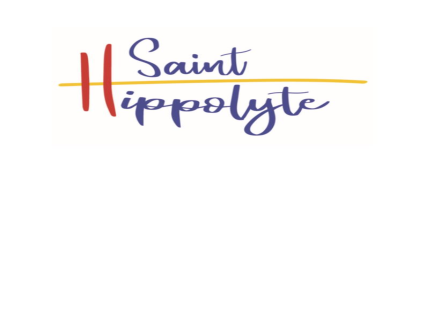           CENTRE DE LOISIRS « PAUL BOYER »               SERVICE ENFANCE ET JEUNESSE               VACANCES DE TOUSSAINT 2019PrimairesNom :                                 Prénom :                             Classe :*Merci de cocher le choix de l’activité pour la sortie au WAVE SURF CAFE :  Trampoline			ou				  SurfLe paiement doit être effectué au moment de l’inscriptionPour plus de renseignements :Inscription au Centre de Loisirs, chemin des peupliers  04 68 52 15 49Permanences                 Mardi 8 Octobre 2019 de 7 h 30 à 19h                                       Mercredi 9 Octobre 2019 de 7 h 30 à 17h        Aucune inscription ne sera acceptée en dehors de ces horaires !ATTENTION : Les places sont limitées !Journée sans repasJournée avec repas½ Journée sans repasMatin                A. Midi½ Journée sans repasMatin                A. Midi½ Journée sans repasMatin                A. Midi½ Journée avec repasMatin              A. Midi½ Journée avec repasMatin              A. MidiSEMAINE 1SEMAINE 1SEMAINE 1SEMAINE 1SEMAINE 1SEMAINE 1SEMAINE 1SEMAINE 1Lundi 21 OctobreMardi 22 OctobreMercredi 23 OctobreSORTIE WAVE SURF CAFE à PERPIGNANPrévoir Pique Nique + goûter*merci de bien vouloir cocher la caseSORTIE WAVE SURF CAFE à PERPIGNANPrévoir Pique Nique + goûter*merci de bien vouloir cocher la caseSORTIE WAVE SURF CAFE à PERPIGNANPrévoir Pique Nique + goûter*merci de bien vouloir cocher la caseSORTIE WAVE SURF CAFE à PERPIGNANPrévoir Pique Nique + goûter*merci de bien vouloir cocher la caseSORTIE WAVE SURF CAFE à PERPIGNANPrévoir Pique Nique + goûter*merci de bien vouloir cocher la caseSORTIE WAVE SURF CAFE à PERPIGNANPrévoir Pique Nique + goûter*merci de bien vouloir cocher la caseJeudi 24 OctobreVendredi 25 OctobreSEMAINE 2SEMAINE 2SEMAINE 2SEMAINE 2SEMAINE 2SEMAINE 2SEMAINE 2SEMAINE 2Lundi 28 OctobreMardi 29 OctobreMercredi 30 OctobreSORTIE Réserve Africaine de SIGEANPrévoir Pique Nique + goûterSORTIE Réserve Africaine de SIGEANPrévoir Pique Nique + goûterSORTIE Réserve Africaine de SIGEANPrévoir Pique Nique + goûterSORTIE Réserve Africaine de SIGEANPrévoir Pique Nique + goûterSORTIE Réserve Africaine de SIGEANPrévoir Pique Nique + goûterSORTIE Réserve Africaine de SIGEANPrévoir Pique Nique + goûterJeudi 31 OctobreVendredi 1 NovembreFERIEFERIEFERIEFERIEFERIEFERIEFERIE